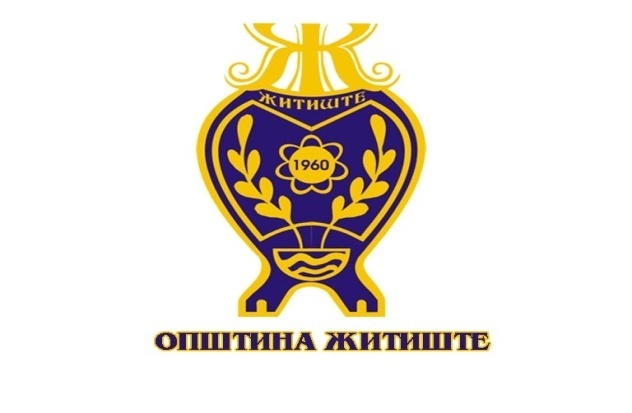 ЗАХТЕВ ЗА СПРОВОЂЕЊЕ ПОСТУПКА НАБАВКЕ 1.Подносилац захтева за спровођење поступка набавке: ___________________________2.Заводни број захтева: _____________ и датум захтева: _____________. 3.Предмет набавке: __________________________________________________________ 4.Техничке спецификације: у Прилогу (Образложење потребних техничких спецификација и количина, техничких прописа и стандарда који се примењују, рок извршења, место извршења или испоруке добара, евентуалне додатне услуге и слично).5.Набавка је планирана у Плану набавки наручиоца под редним бројем:___. 6.Процењена укупна вредност набавке/процењена вредност по партијама:                             ___________________________________________________________________________7.Период за који се врши набавка: ___________________________. ___________________________________________________________________________8.Ако је потребно, навести предлог критеријума за избор/критеријума за доделу уговора везаних за поступак набавке:___________________________________________________________________________9.Предлог потенцијалних привредних субјеката којима би се упутио позив, са образложењем:___________________________________________________________________________10. Предлог чланова комисије за јавну набавку:___________________________________________________________________________                   Подносилац захтева                                      САГЛАСАН                                             (потпис подносиоца)                          (потпис овлашћеног лица) 